Pogledaj slike i imenuj sve što vidiš na njima (npr. vrata, kišobran, čizme, kabanica...). Pri izgovoru svake riječi pazi da dovoljno otvoriš usta  i pravilno ju izgovoriš. Zatim za svaku sliku smisli barem po jednu rečenicu. ANA IDE VAN NA KIŠU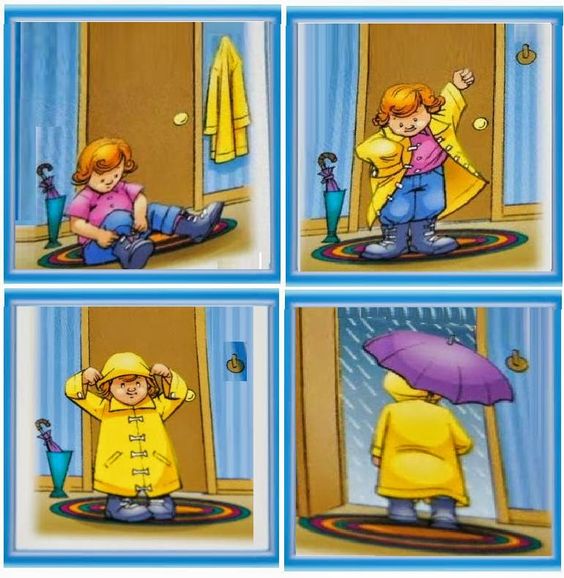 Slika preuzeta sa sljedeće stranice: https://www.pinterest.com/ivanakljaic1/prica-po-nizu-slika/